Chapter  Chapitre Capitulo Capitolo Bölüm 3aChapter  Chapitre Capitulo Capitolo Bölüm 3aShe met the King of Music. He asked her: - Who are you?- I'm the Princess of the Rings. My name is Dawn and I'm 15 years old. Please, help me to be back as I was before and find the ring.Elle rencontra le roi  de la musique. Il lui demanda : « Qui êtes-vous ?  Je suis la princesse de l’anneau. Je m’appelle Aurore et j’ai 15 ans. S’il vous plaît,  aidez-moi à redevenir comme j’étais avant et à  retrouver l’anneau. »Ella conoció al Rey de la Musica. Y le preguntó : «¿Quién eres tú ? » « Yo soy la Princesa de los Anillos. Me llamo Aurora y tengo 15 años. Por favor, ayúdame a ser como era antes y a encontrar mi anillo .Incontrò il Re della Musica.Lui le chiese: - Chi sei?- Sono la Principessa degli Anelli. Mi chiamo Aurora e ho 15 anni. Per favore, aiutami a tornare quella che ero e a trovare l'anello.Prenses, Müzik Kralıyla karşılaşmış. Kral ona: “sen de kimsin?”, diye sormuş. - Ben Yüzüklerin Prensesiyim. Adım Dawn ve 15 yaşındayım. Lütfen eski halime dönmeme ve yüzüğümü bulmama yardım edin, demiş.Chapter  Chapitre Capitulo Capitolo Bölüm 3bChapter  Chapitre Capitulo Capitolo Bölüm 3bThe king sent her to the Magic Piper who played and made her big again.Le roi l’envoya voir le joueur de flûte magique qui  joua et la fit redevenir grande.El rey la envió con el Flautista Mágico quién tocando su  flautala hizo grande de nuevo.Il re la mandò dal Pifferaio Magico che suonò e la fece tornare grande.Kral onu, müziğiyle onu tekrar büyütecek Sihirli Kavalcıya göndermiş. Chapter  Chapitre Capitulo Capitolo Bölüm 3cChapter  Chapitre Capitulo Capitolo Bölüm 3cThen the Piper told her to go the forest by the magic tree where she would have found her golden ring.Ensuite, le joueur de flûte lui dit d’aller dans la forêt près de l’arbre magique où elle pourra retrouver son  anneau d’or.Entonces, el flautista le dijo que fuera al bosque en busca del Árbol Mágico, donde podría encontrar su anillo dorado.Poi il Pifferaio le disse di andare nella foresta dall'albero magico dove avrebbe trovato il suo anello d'oro.Daha sonra Kavalcı ona altın yüzüğünü bulabileceği ormana,  sihirli ağaca gitmesini söylemiş. 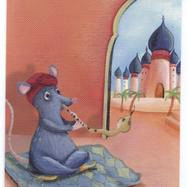 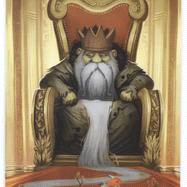 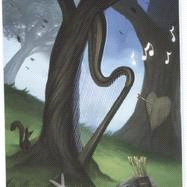 